When I receive a polite e-mail, I expect to see most (and probably all) of the following:a subject line showing it’s a student message (and thus not spam!)Request from Taro SuzukiOffice visit (from Michiko Tanaka)English class homework from Chikako Yamamotoa polite salutation (careful of punctuation and spelling, please)Dear Dr. Elwood,Not Dear Dr. elwood.jim,  (that’s my e-mail address, not my name!)Not Dear Elwood, (that’s very, very rude!)an introduction (who is sending me this e-mail?)My name is Taro Suzuki, and I’m in your 1st period English 1C class on Friday at Meiji University.My name is Michiko Tanaka, and I’m a student in the Interdisciplinary Mathematical Sciences Faculty at Meiji University. My name is Chikako Yamamoto, and I’m a graduate student here at Meiji University.a concise explanation of the sender’s purpose As you mentioned in class, for my final project I need to visit your office and speak with you. I have a question about my homework.I would like to consult with an American about…I’m writing a paper on genetics and I have several questions about English terms.I’m sending my homework as an attachmentI’m sorry I was absent from today’s class. I had a cold and could not attend any of my classes. your polite request, question, etc. (notice the “May I…?” form)May I visit your office next Friday, February 18th, at 2:30?May I ask you to look over my paper for grammatical mistakes, please?May I send you some questions about genetics terms in English?May I take a few minutes of your time sometime next week?May I ask you to check my homework, please? a “thank you” for using some of my time.Thank you for your time. a polite closing & your nameSincerely,         Taro SuzukiFor example, your message should look something like the message on page 2: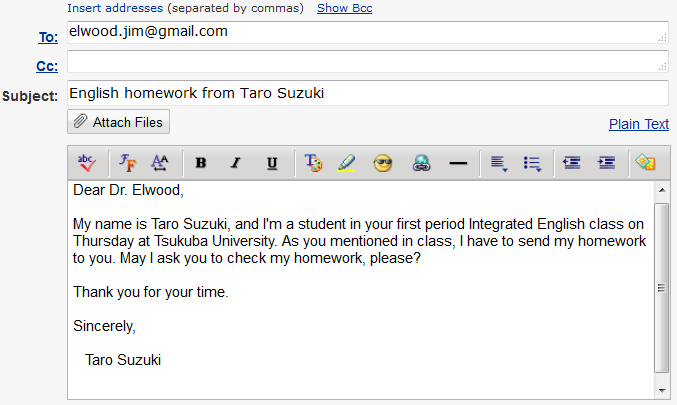 